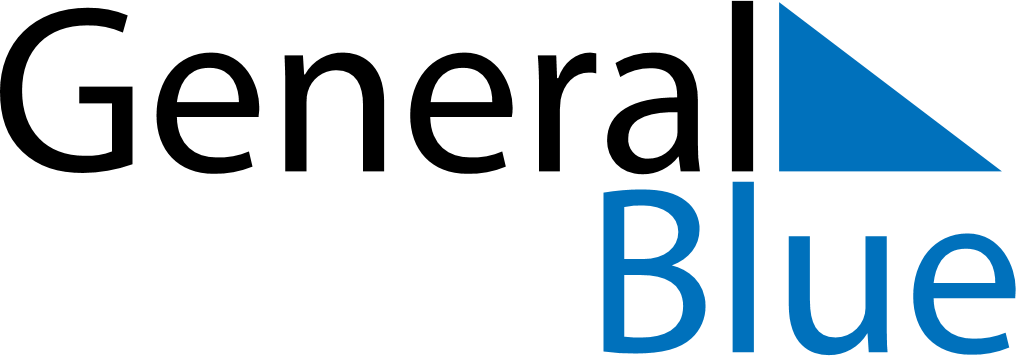 Weekly CalendarMay 2, 2021 - May 8, 2021Weekly CalendarMay 2, 2021 - May 8, 2021Weekly CalendarMay 2, 2021 - May 8, 2021Weekly CalendarMay 2, 2021 - May 8, 2021Weekly CalendarMay 2, 2021 - May 8, 2021Weekly CalendarMay 2, 2021 - May 8, 2021SUNDAYMay 02MONDAYMay 03TUESDAYMay 04WEDNESDAYMay 05THURSDAYMay 06FRIDAYMay 07SATURDAYMay 08